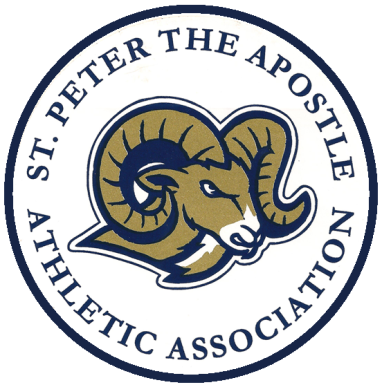 2018 Intramural / Parent Permission Form The written permission of a student's parent/guardian is required for participation in intramurals/team sports and after school activities.  In addition, the school system requires that the parents assume financial responsibility for all medical and hospital bills incurred as a result of an accidental injury their child sustains while involved in the program.  Intramurals/team sports do involve some risk of physical injury to the child.  Parents should be aware of these risks before granting a child permission to participate.  I, _______________________ (Parent/Guardian Name), grant my child permission to participate in intramurals and/or Team sports at Saint Peter the Apostle School.     I certify that my child has no known medical or physical condition that might make participation in intramurals and athletics detrimental or hazardous to his/her health with the possible exception of: (please list and describe)____________________________________________________________________________________________________________________________________________________________________________________________________________________________________________________________________________________________________________________________________________________________________________________________________________________________If my child suffers an accidental injury while participating in intramurals or athletics, I agree to pay all of the medical and hospital bills.  I also grant permission for school officials or coaches to obtain necessary medical treatment for my child in an emergency when I cannot be contacted.  I understand that reasonable efforts will be made to contact me prior to treatment.  Participants are expected to be picked up within 10 minutes of the scheduled intramural end time. Parent/Guardian(s) Name ____________________________                     (Primary phone) ____________________(E-mail)_____________________________________________Address______________________________                             ______________________________ (Secondary)____________________________________                             ______________________________ (Additional) Emergency Contact Name________________                          (Phone) _____________ (E-mail) ________________________Parent Signature___________________________ Date_____________Student Name: ____________________________Grade_____________